Apendixes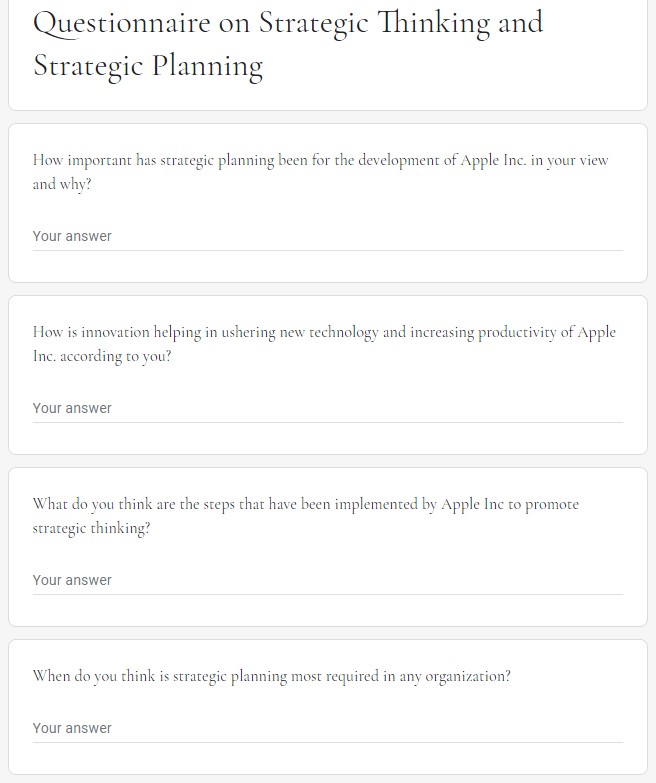 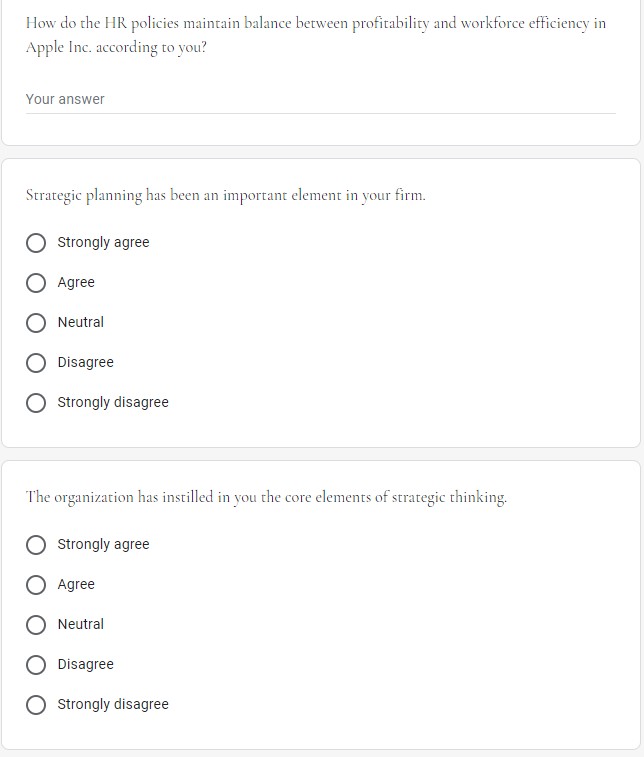 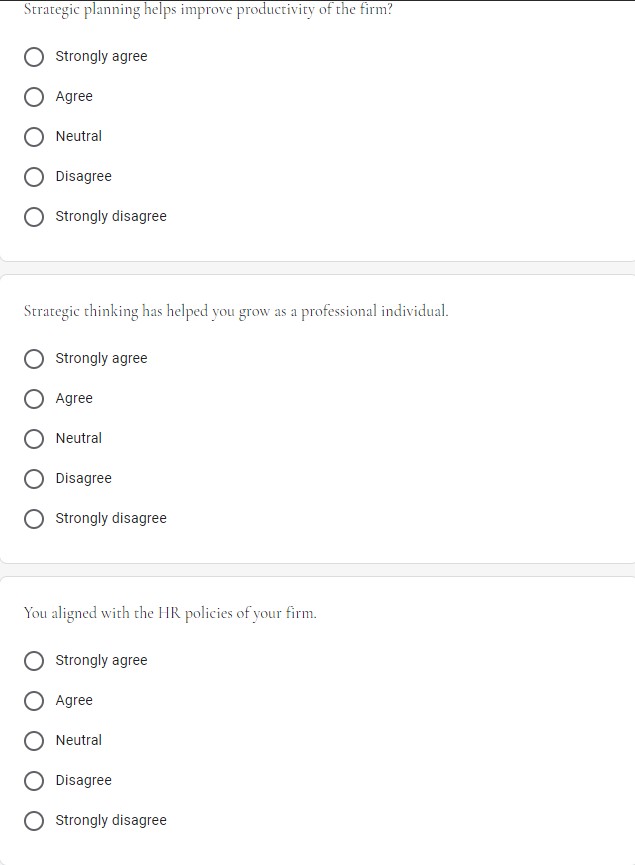 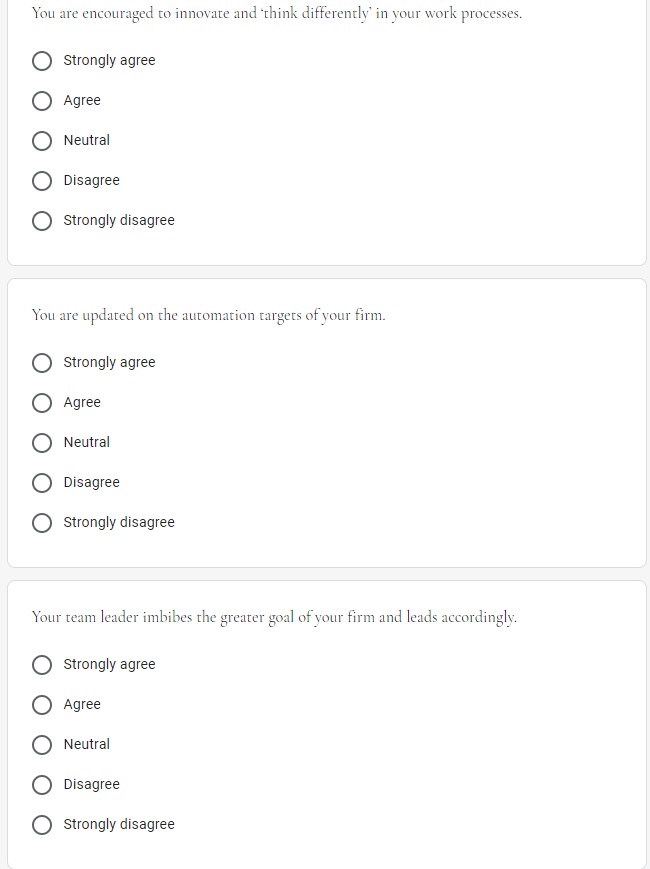 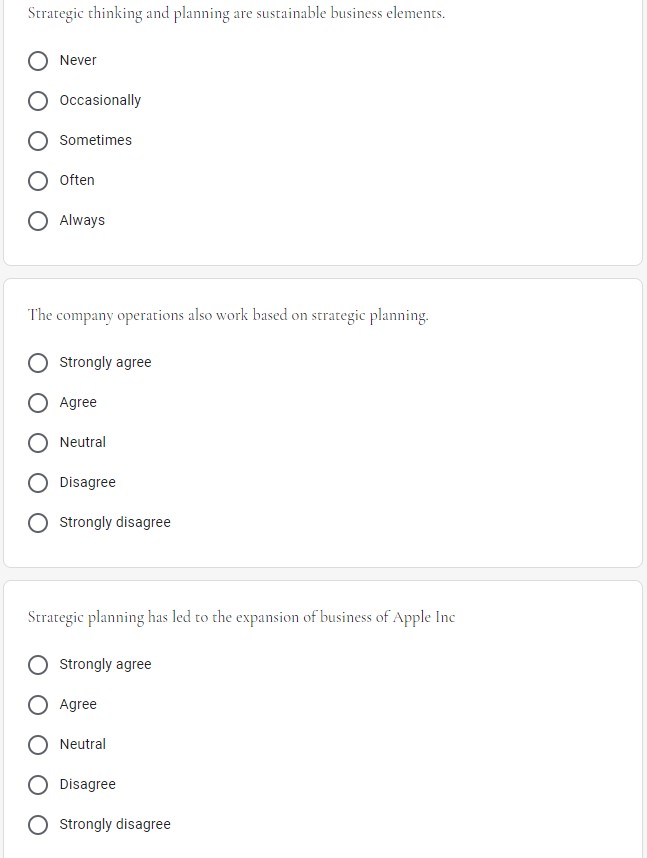 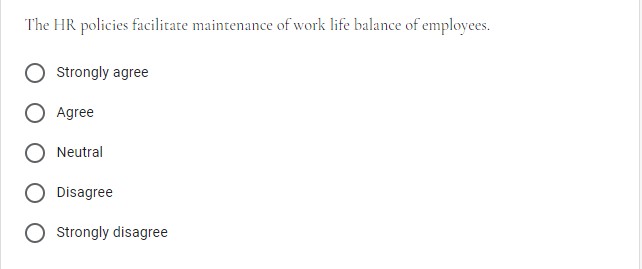 